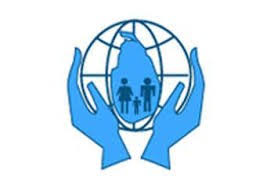 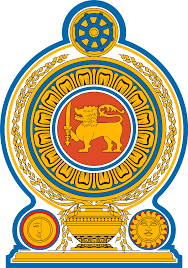 Human Rights Commission of Sri Lanka Internship- August 2019Application FormNote: Applications must be submitted to the Secretary, Human Rights Commission of Sri Lanka, No 14, R A De Mel mawatha, Colombo 04, Sri Lanka or email to internship.hrcsl@gmail.com on or before August 19, 2019.01. Full name01. Full name02. Sex02. Sex03. Date of birth03. Date of birth04. National identity card No04. National identity card No05. Address05. AddressPermanent :Permanent :Permanent :Permanent :Permanent :Permanent :Permanent :Permanent :Permanent :Permanent :Permanent :Permanent :05. Address05. AddressCurrent:Current:Current:Current:Current:Current:Current:Current:Current:Current:Current:Current:06. Telephone06. Telephone07. Email07. Email08. Education08. Education08. Education08. Education08. Education08. Education08. Education08. Education08. Education08. Education08. Education08. Education08. Education08. EducationName of University or Institution Main course of studyMain course of studyMain course of studyMain course of studyMain course of studyMain course of studyFromFromToToDegree obtained or expectedDegree obtained or expectedDegree obtained or expected09. Language proficiency 09. Language proficiency 09. Language proficiency 09. Language proficiency 09. Language proficiency 09. Language proficiency 09. Language proficiency 09. Language proficiency 09. Language proficiency 09. Language proficiency 09. Language proficiency 09. Language proficiency 09. Language proficiency 09. Language proficiency Your mother tongue?Your mother tongue?Your mother tongue?Your mother tongue?Your mother tongue?Your mother tongue?Your mother tongue?Your mother tongue?Your mother tongue?Your mother tongue?Your mother tongue?Your mother tongue?Your mother tongue?Your mother tongue?Other languagesReadReadReadReadWriteWriteWriteSpeakSpeakSpeakUnderstandUnderstandUnderstandOther languagesEasilyEasilyNot easilyNot easilyEasilyEasilyNot easilyEasilyEasilyNot easilyEasilyNoteasily10. If you have had previous experience including in any voluntary work, internship, students’ Union/Society activities or Social Work activities, please describe:10. If you have had previous experience including in any voluntary work, internship, students’ Union/Society activities or Social Work activities, please describe:10. If you have had previous experience including in any voluntary work, internship, students’ Union/Society activities or Social Work activities, please describe:10. If you have had previous experience including in any voluntary work, internship, students’ Union/Society activities or Social Work activities, please describe:10. If you have had previous experience including in any voluntary work, internship, students’ Union/Society activities or Social Work activities, please describe:10. If you have had previous experience including in any voluntary work, internship, students’ Union/Society activities or Social Work activities, please describe:10. If you have had previous experience including in any voluntary work, internship, students’ Union/Society activities or Social Work activities, please describe:10. If you have had previous experience including in any voluntary work, internship, students’ Union/Society activities or Social Work activities, please describe:10. If you have had previous experience including in any voluntary work, internship, students’ Union/Society activities or Social Work activities, please describe:10. If you have had previous experience including in any voluntary work, internship, students’ Union/Society activities or Social Work activities, please describe:10. If you have had previous experience including in any voluntary work, internship, students’ Union/Society activities or Social Work activities, please describe:10. If you have had previous experience including in any voluntary work, internship, students’ Union/Society activities or Social Work activities, please describe:10. If you have had previous experience including in any voluntary work, internship, students’ Union/Society activities or Social Work activities, please describe:11.  Why do you wish to serve an internship with the Human Rights Commission of Sri Lanka? (in not more than 150 words)11.  Why do you wish to serve an internship with the Human Rights Commission of Sri Lanka? (in not more than 150 words)11.  Why do you wish to serve an internship with the Human Rights Commission of Sri Lanka? (in not more than 150 words)11.  Why do you wish to serve an internship with the Human Rights Commission of Sri Lanka? (in not more than 150 words)11.  Why do you wish to serve an internship with the Human Rights Commission of Sri Lanka? (in not more than 150 words)11.  Why do you wish to serve an internship with the Human Rights Commission of Sri Lanka? (in not more than 150 words)11.  Why do you wish to serve an internship with the Human Rights Commission of Sri Lanka? (in not more than 150 words)11.  Why do you wish to serve an internship with the Human Rights Commission of Sri Lanka? (in not more than 150 words)11.  Why do you wish to serve an internship with the Human Rights Commission of Sri Lanka? (in not more than 150 words)11.  Why do you wish to serve an internship with the Human Rights Commission of Sri Lanka? (in not more than 150 words)11.  Why do you wish to serve an internship with the Human Rights Commission of Sri Lanka? (in not more than 150 words)11.  Why do you wish to serve an internship with the Human Rights Commission of Sri Lanka? (in not more than 150 words)11.  Why do you wish to serve an internship with the Human Rights Commission of Sri Lanka? (in not more than 150 words)12. What is your preferred location of work? (please mark 1, 2 , 3 .. according to your preference)12. What is your preferred location of work? (please mark 1, 2 , 3 .. according to your preference)12. What is your preferred location of work? (please mark 1, 2 , 3 .. according to your preference)12. What is your preferred location of work? (please mark 1, 2 , 3 .. according to your preference)12. What is your preferred location of work? (please mark 1, 2 , 3 .. according to your preference)12. What is your preferred location of work? (please mark 1, 2 , 3 .. according to your preference)12. What is your preferred location of work? (please mark 1, 2 , 3 .. according to your preference)12. What is your preferred location of work? (please mark 1, 2 , 3 .. according to your preference)12. What is your preferred location of work? (please mark 1, 2 , 3 .. according to your preference)12. What is your preferred location of work? (please mark 1, 2 , 3 .. according to your preference)12. What is your preferred location of work? (please mark 1, 2 , 3 .. according to your preference)12. What is your preferred location of work? (please mark 1, 2 , 3 .. according to your preference)12. What is your preferred location of work? (please mark 1, 2 , 3 .. according to your preference)12. What is your preferred location of work? (please mark 1, 2 , 3 .. according to your preference)Head office- ColomboHead office- ColomboHead office- ColomboHead office- ColomboRegional office - AmparaRegional office - AmparaRegional office - AmparaRegional office - AmparaRegional office - AmparaRegional office - AmparaRegional office - AnuradhapuraRegional office - AnuradhapuraRegional office - AnuradhapuraRegional office - AnuradhapuraRegional office - BadullaRegional office - BadullaRegional office - BadullaRegional office - BadullaRegional office - BadullaRegional office - BadullaRegional office - BatticaloaRegional office - BatticaloaRegional office - BatticaloaRegional office - BatticaloaRegional office - JaffnaRegional office - JaffnaRegional office - JaffnaRegional office - JaffnaRegional office - JaffnaRegional office - JaffnaRegional office - KalmunaiRegional office - KalmunaiRegional office - KalmunaiRegional office - KalmunaiRegional office - KandyRegional office - KandyRegional office - KandyRegional office - KandyRegional office - KandyRegional office - KandyRegional office - MataraRegional office - MataraRegional office - MataraRegional office - MataraRegional office - TrincomaleeRegional office - TrincomaleeRegional office - TrincomaleeRegional office - TrincomaleeRegional office - TrincomaleeRegional office - TrincomaleeRegional office - VavuniyaRegional office - VavuniyaRegional office - VavuniyaRegional office - Vavuniya13. State how many days per week you will be able to intern at the Commission13. State how many days per week you will be able to intern at the Commission13. State how many days per week you will be able to intern at the Commission13. State how many days per week you will be able to intern at the Commission13. State how many days per week you will be able to intern at the Commission13. State how many days per week you will be able to intern at the Commission13. State how many days per week you will be able to intern at the Commission13. State how many days per week you will be able to intern at the Commission13. State how many days per week you will be able to intern at the Commission13. State how many days per week you will be able to intern at the Commission13. State how many days per week you will be able to intern at the Commission13. State how many days per week you will be able to intern at the Commission13. State how many days per week you will be able to intern at the CommissionFulltimeFulltimeFulltimeFulltimeFour days per weekFour days per weekFour days per weekFour days per weekFour days per weekFour days per weekFive days per weekFive days per weekFive days per weekFive days per weekThree days per weekThree days per weekThree days per weekThree days per weekThree days per weekThree days per week14. Two non-related referees with contact details(Name, designation, Institution, postal address, telephone/fax & email):14. Two non-related referees with contact details(Name, designation, Institution, postal address, telephone/fax & email):14. Two non-related referees with contact details(Name, designation, Institution, postal address, telephone/fax & email):14. Two non-related referees with contact details(Name, designation, Institution, postal address, telephone/fax & email):14. Two non-related referees with contact details(Name, designation, Institution, postal address, telephone/fax & email):14. Two non-related referees with contact details(Name, designation, Institution, postal address, telephone/fax & email):14. Two non-related referees with contact details(Name, designation, Institution, postal address, telephone/fax & email):14. Two non-related referees with contact details(Name, designation, Institution, postal address, telephone/fax & email):14. Two non-related referees with contact details(Name, designation, Institution, postal address, telephone/fax & email):14. Two non-related referees with contact details(Name, designation, Institution, postal address, telephone/fax & email):14. Two non-related referees with contact details(Name, designation, Institution, postal address, telephone/fax & email):14. Two non-related referees with contact details(Name, designation, Institution, postal address, telephone/fax & email):14. Two non-related referees with contact details(Name, designation, Institution, postal address, telephone/fax & email):14. Two non-related referees with contact details(Name, designation, Institution, postal address, telephone/fax & email):15.  Signature and Date        15.  Signature and Date        15.  Signature and Date        15.  Signature and Date        15.  Signature and Date        15.  Signature and Date        15.  Signature and Date        15.  Signature and Date        15.  Signature and Date        15.  Signature and Date        15.  Signature and Date        15.  Signature and Date        15.  Signature and Date        15.  Signature and Date        